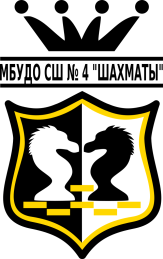 МУНИЦИПАЛЬНОЕ БЮДЖЕТНОЕ УЧРЕЖДЕНИЕ ДОПОЛНИТЕЛЬНОГО ОБРАЗОВАНИЯСПОРТИВНАЯ ШКОЛА № 4 «ШАХМАТЫ» городского округа Тольятти445026, РФ, Самарская область, г. Тольятти, ул. Революционная, 11В, тел.: 55-83-02, 55-97-08ИНН/КПП6323069628/632101001Приглашаем юных шахматистов принять участие в турнире - «XV Кубок  городского округа Тольятти по шахматам» - этапе Кубка России 2022 года по шахматам среди мальчиков и девочек до 9, 11, 13 лет,  юношей и девушек до 15 лет.Турнир состоится с 23 июня (1 тур, открытие) по 29 июня (9 тур, закрытие) 2022 года на базе МБУДО СШ №4 «Шахматы» по адресу: Самарская область, г.о. Тольятти, ул. Революционная, 11 В. Расписание Соревнований:Соревнования этапа Кубка России по шахматам среди мальчиков и девочек, юношей и девушек проводится в возрастных группах:турнир Ю15– юноши       2008-2009 г.р.  	 				турнир Д15 – девушки     2008-2009 г.р.  турнир М13 – мальчики   2010-2011 г.р.		турнир Д13 – девочки      2010-2011 г.р.турнир М11 – мальчики   2012-2013 г.р.		турнир Д11 – девочки      2012-2013 г.р. турнир М9 – мальчики    2014-2017 г.р. турнир Д9 – девочки       2014-2017 г.р.  При регистрации до 12 июня  2022 года, заявочный взнос участников соревнований составляет 1500 (Одна тысяча пятьсот) рублей. При регистрации с 13 по 19 июня  2022 года, заявочный взнос участников соревнований составляет 2000 (Две тысячи) рублей.Заявленным участником считается спортсмен, прошедший предварительную электронную регистрацию, заполнивший анкету и уплативший заявочный взнос по реквизитам. Документ об оплате взноса и заполненную анкету необходимо прислать на  электронную почту tltchess@inbox.ru  Предварительные заявки от иногородних участников, нуждающихся в проживании, подаются на электронную почту tltchess@inbox.ru до 13 июня. Справки по телефону МБУДО СШ № 4 «Шахматы»: 8(8482) 55-97-08 (обращаться с 9.00 до 17.00 ч. местного времени), сот. 89278912861 (обращаться с 10-00 ч. до 18-00 ч. местного времени – Кратова Лариса Александровна). Официальный сайт турнира www.ladachess.ruДополнительная программа:Размещение:Гостиница АМАКS «Юбилейная» по адресу: г. Тольятти, ул. Юбилейная, 6 (3 минуты ходьбы от места проведения соревнования).  Цена проживания со скидкой (через организаторов) составляет при двухместном размещении  800 рублей с человека в сутки,  при одноместном размещении 1000 руб. с человека в сутки. Удобства в каждом номере. В шаговой доступности кафе, рестораны, магазины. 3-х разовое питание в ресторане гостиницы от 850 рублей (по желанию).Награждение:Победители в своих возрастных категориях награждаются кубками, медалями, дипломами, денежными призами. Призеры – медалями, дипломами, денежными призами.Тренеры, подготовившие победителей в каждой возрастной группе, награждаются грамотами и денежными призами. В возрастной группе 2014-2017 г.р. - все участники награждаются сертификатами и сувенирами.      								  ОргкомитетДатаВремяПрограмма22 июня16-00 до19-00Регистрация участников, работа комиссии по допуску23 июня 10-00 до12-00Регистрация участников, работа комиссии по допуску23 июня 12-30 Техническое совещание, избрание АК23 июня 13-00 Жеребьевка 1 тура, для жеребьевки используется компьютерная программа Swiss-Manager23 июня 14-30  Открытие соревнований23 июня 15-001 тур24 июня10-00 15-002 тур3 тур25 июня 10-00 4 тур26 июня10-00 15-005  тур 6 тур27 июня 10-00 7 тур 28 июня10-008 тур29 июня10-009 тур29 июня15-30Закрытие, награждение30 июняДень отъездаДатаВремяПрограмма25 июняс 16-00 ч. Кубок городского округа Тольятти по блицу, посвященный Дню молодежи  (с обсчетом международного и российского рейтинга)с 23 по 30 июня  по расписанию основного турнираОткрытый рейтинг-турнир по шахматам (с обсчетом международного и российского рейтинга)28 июня15.30 – 17.30Экскурсия в «Парковый  комплекс истории техники           им. К.Г. Сахарова» под открытым небом.